О внесении изменений в приказ Финансового управления администрации МОГО «Ухта» от 26.12.2018 № 229«Об утверждении плана контрольно-ревизионной работы Финансового управления администрации МОГО «Ухта» на 2019 год»В целях осуществления полномочий по контролю в финансово-бюджетной сфере, приказываю: 1. Внести изменения в приказ Финансового управления администрации МОГО «Ухта»           от 26.12.2018 № 229 «Об утверждении плана контрольно-ревизионной работы Финансового управления администрации МОГО «Ухта» на 2019 год» (далее – приказ) следующего содержания:- в приложении к приказу в столбце 4 строки 13 слова «2 квартал» заменить словами «3 квартал».2. Контроль за исполнением данного приказа оставляю за собой.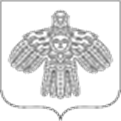 ФИНАНСОВОЕ УПРАВЛЕНИЕ АДМИНИСТРАЦИИ МУНИЦИПАЛЬНОГО ОБРАЗОВАНИЯ ГОРОДСКОГО ОКРУГА «УХТА»ФИНАНСОВОЕ УПРАВЛЕНИЕ АДМИНИСТРАЦИИ МУНИЦИПАЛЬНОГО ОБРАЗОВАНИЯ ГОРОДСКОГО ОКРУГА «УХТА»ФИНАНСОВОЕ УПРАВЛЕНИЕ АДМИНИСТРАЦИИ МУНИЦИПАЛЬНОГО ОБРАЗОВАНИЯ ГОРОДСКОГО ОКРУГА «УХТА»«УХТА» КАР КЫТШЫНМУНИЦИПАЛЬНÖЙ ЮКÖНЛÖНАДМИНИСТРАЦИЯСА СЬÖМ ОВМÖСÖН ВЕСЬКÖДЛАНİН«УХТА» КАР КЫТШЫНМУНИЦИПАЛЬНÖЙ ЮКÖНЛÖНАДМИНИСТРАЦИЯСА СЬÖМ ОВМÖСÖН ВЕСЬКÖДЛАНİН«УХТА» КАР КЫТШЫНМУНИЦИПАЛЬНÖЙ ЮКÖНЛÖНАДМИНИСТРАЦИЯСА СЬÖМ ОВМÖСÖН ВЕСЬКÖДЛАНİН«УХТА» КАР КЫТШЫНМУНИЦИПАЛЬНÖЙ ЮКÖНЛÖНАДМИНИСТРАЦИЯСА СЬÖМ ОВМÖСÖН ВЕСЬКÖДЛАНİН   ПРИКАЗ   ПРИКАЗ   ПРИКАЗ   ПРИКАЗ   ПРИКАЗ   ПРИКАЗ   ПРИКАЗ   ПРИКАЗ       «28» июня 2019 г.№№       120г.Ухта,  Республика КомиЗаместитель руководителя администрации МОГО «Ухта» - начальник Финансового управления администрации МОГО «Ухта»Е. В. Игнатова